Schools Seek To Address Risks Of Social MediaEducators are leveraging the recent surge in attention on the harmful impact of social media on students, fueled by testimonies and lawsuits, writes Michael Gaskell, author and a veteran principal in New Jersey. In this blog post, Gaskell writes that by implementing proactive educational approaches, schools can build more awareness, provide strategies and empower students to responsibly navigate the online world.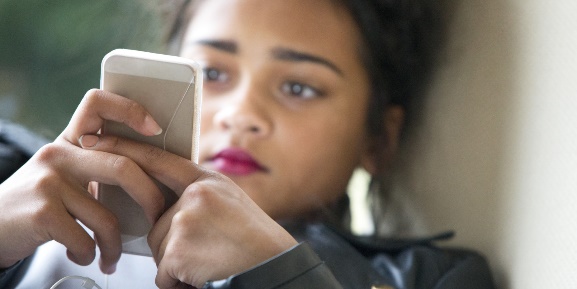 SmartBrief/Education 2/23/24https://www.smartbrief.com/original/seize-on-national-coverage-of-social-media-harm-to-help-children?utm_term=A25693A1-51B6-4112-BDE4-56BD420E983F&lrh=118ef759fa30c9f241e56a8fad187fca3c60b618fcbe1c6663d5bdf5bf126316&utm_campaign=A688B7BF-76AF-485E-B5A7-FDCC8E234643&utm_content=E4857B47-7E7F-4E8B-AB55-034F59013EB5&utm_source=briefImage copyright:
https://i.huffpost.com/gen/2795582/images/o-TEEN-PHONE-CYBERBULLYING-facebook.jpg